DĚJEPIS – 9.A+9.B: 15. 6. – 19. 6. 2020Milí deváťáci,všechny vás zdravím v posledním týdnu distanční výuky! Kdybych měl zrekapitulovat toto více než tříměsíční období, tak bych ohodnotil vaši práci známkou chvalitebnou. Byli mezi vámi tací, kteří pracovali na výbornou, ale i tací, kteří se mi i přes opakovanou urgenci, neozvali ani jednou.Věřím, že vy, kteří jste pracovali poctivě, jste se také dověděli mnoho nových a zajímavých informací z dějin 20. století a třeba si při studiu na střední škole vzpomenete, že jste to brali na základní škole.Věřím, že budeme mít možnost se všichni společně rozloučit, abych vám mohl poděkovat za příjemně strávené 2 roky v hodinách dějepisu a mohl vám popřát hodně úspěchů ve studiu na střední škole a v životě.A nyní úkol na poslední týden distanční výuky.Na následujících dvou stranách máte závěrečné opakování, ve kterém jsou většinou otázky, které byste měli zvládnout. Je v něm i nějaká otázka ze staršího učiva i nějaká otázka z učiva, které jsme nebrali, ale učivo je v učebnici.Sami se vyzkoušejte, pošlete mi své odpovědi a když budete chtít být féroví k ostatním, tak vám napíši, jak jste byli úspěšní a vy ostatním neprozradíte správné odpovědi.Když mi budete chtít poslat nějaký úkol, který jste mi zapomněli poslat, tak mi jej pošlete.Vše posílejte do pátku 19. 6. do 14:00. Mějte se hezky a těším se, že se snad uvidíme.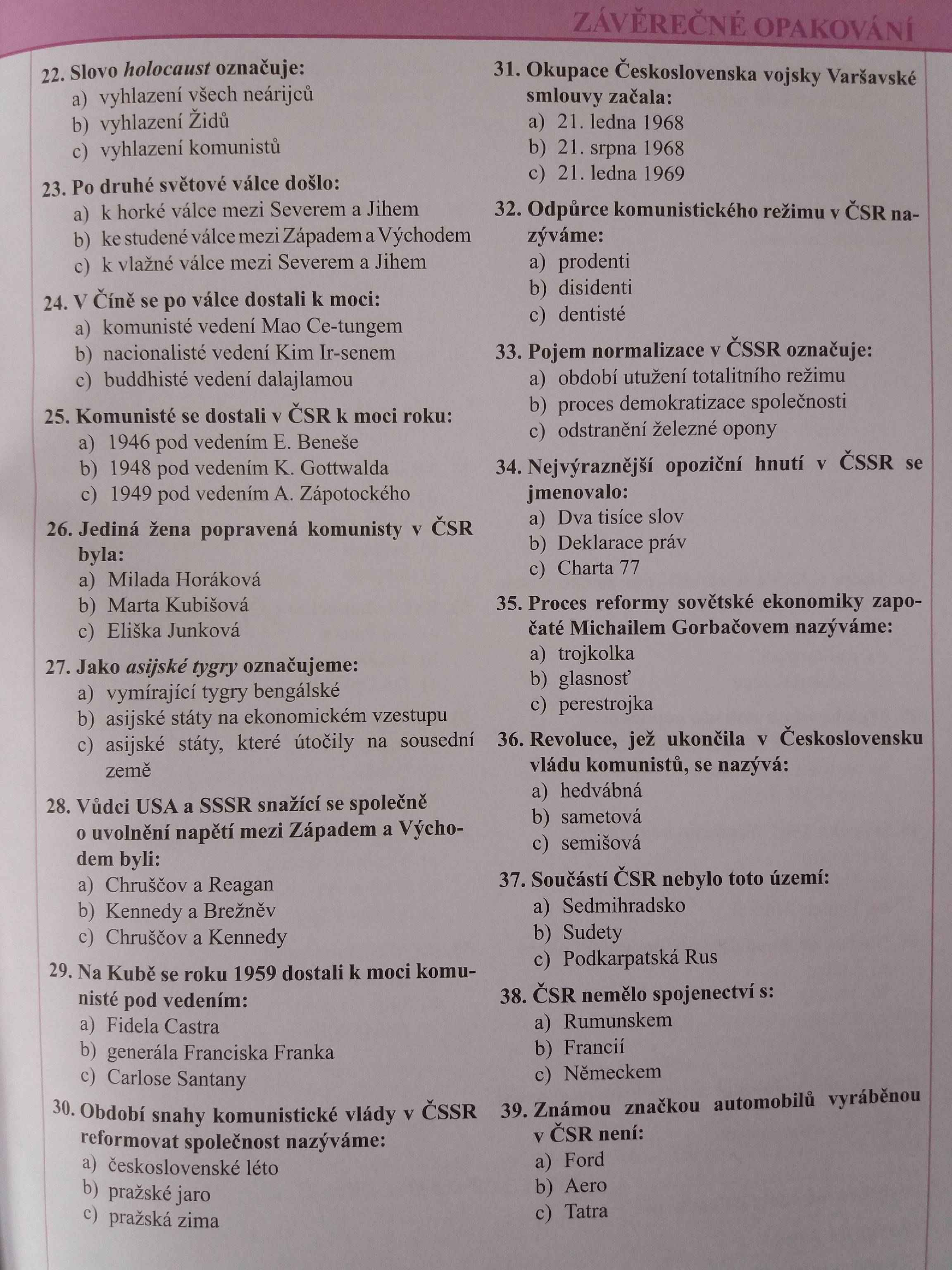 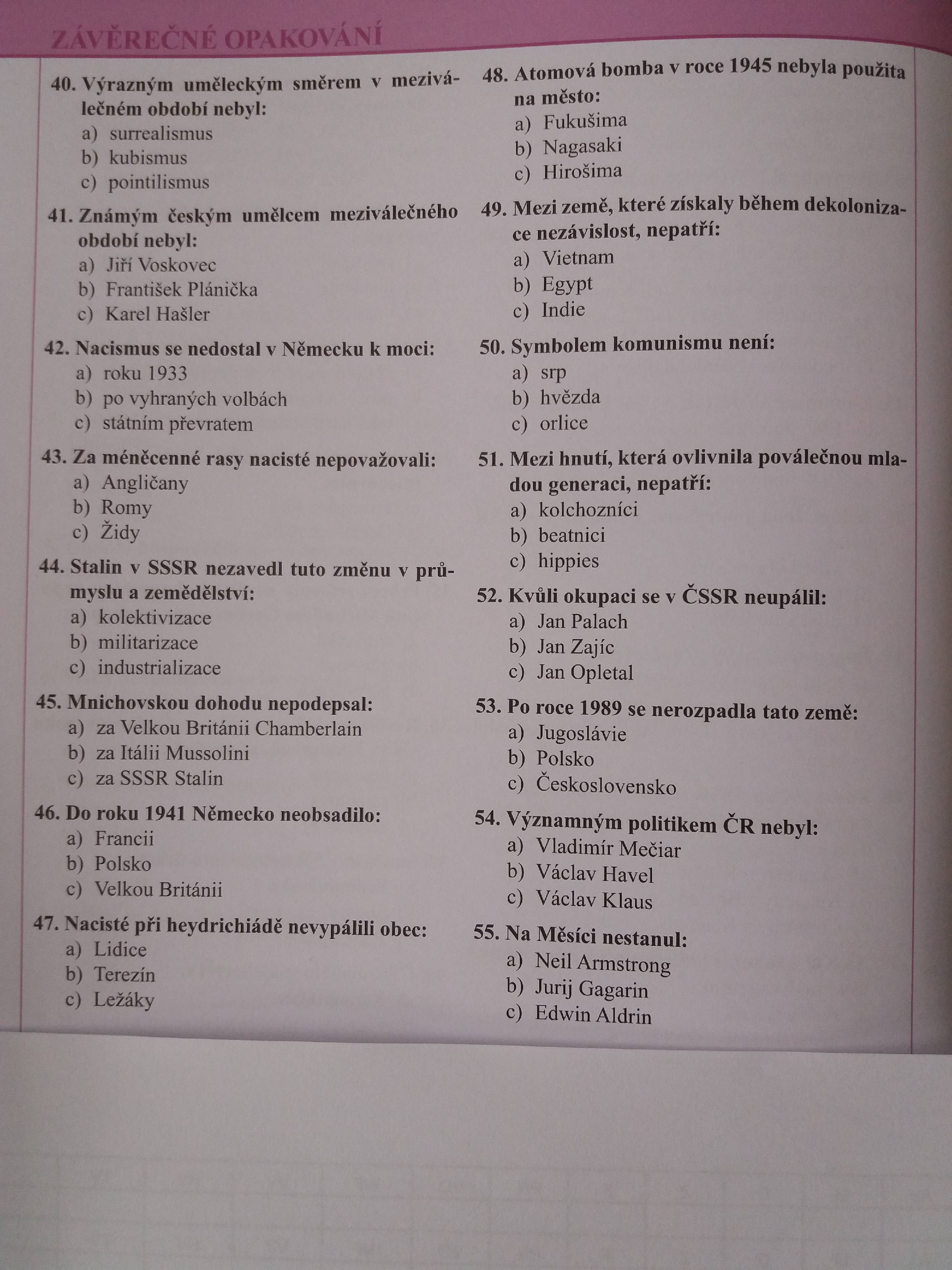 